Механизмы трансформаций комплекса состава [Fe2(SC2N3C6H4NO2)2(NO)4] в растворе DMSOЗагайнова Е.А.,1 Емельянова Н.С.2 Студент, 3 курс специалитета1Московский государственный университет имени М.В. Ломоносова, ФакультетФундаментальной физико-химической инженерии, Москва, Россия2Федеральный исследовательский центр проблем химической физики и медицинской химии РАН, Черноголовка, Россия 
E-mail: zagaynova_evg@mail.ru Поиск и исследование новых серосодержащих нитрозильных комплексов железа является важной фундаментальной задачей, открывающей перспективы создания NO-доноров с заданными биологическими свойствами, которые будут более эффективными препаратами для лечения различных патологий [1]. Особенно актуальным представляется изучение механизмов трансформации  таких комплексов в различных условиях с целью выяснения факторов, влияющих на их NO-донорную способность.Было проведено квантово-химическое моделирование соединений, образующихся при распаде комплекса состава [Fe2(SC2N3C6H4NO2)2(NO)4] в растворе DMSO (рис. 1).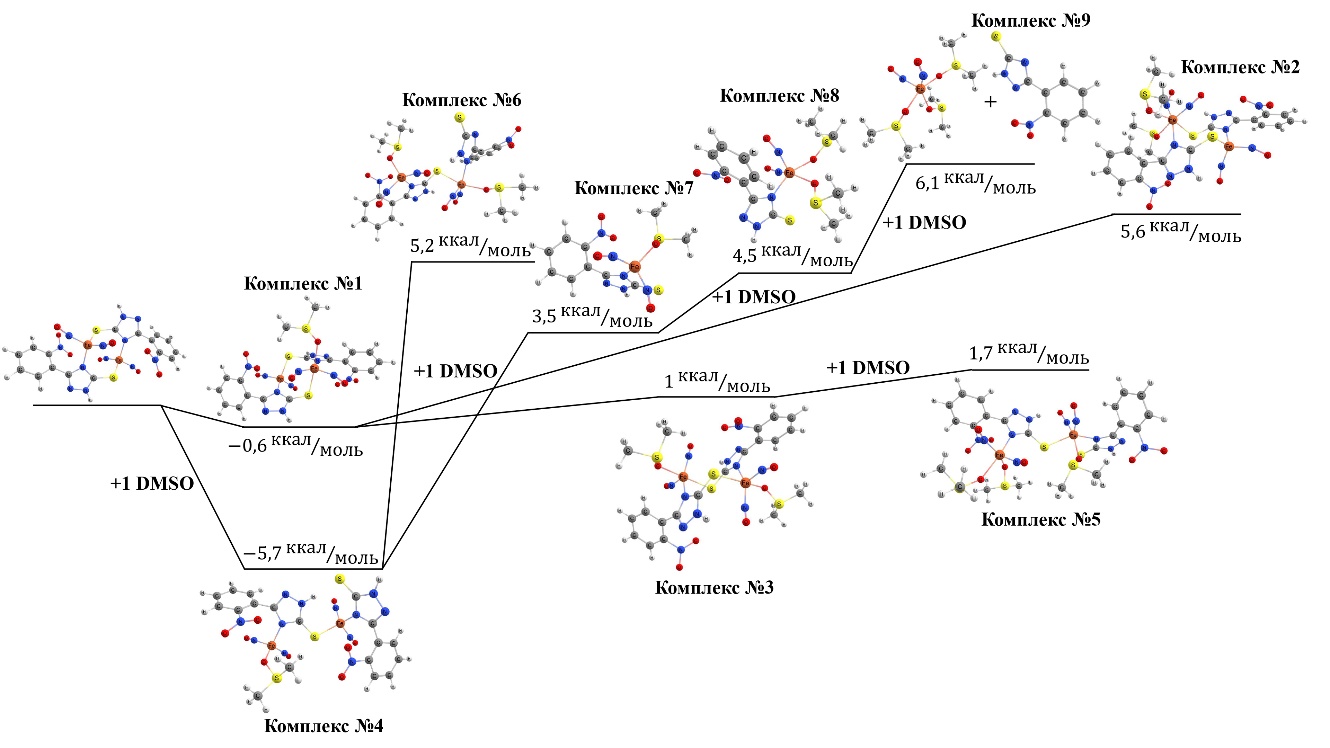 Рис. 1. Энергетическая диаграмма трансформации комплекса в DMSOТрансформация исследуемого комплекса может протекать по двух механизмам. Первый механизм – это повышение координационного числа атомов железа в комплексе, а второй – это разрыв связей Fe-S и Fe-N с μ-SCN мостиком. В ходе расчетов были рассмотрены все промежуточные и конечные продукты данных реакций и построены их энергетические диаграммы.  Проведена оценка длин связей Fe-NО и показано, что любая трансформация комплекса приводит к ее ослаблению, что объясняет его NO-донорную активность при растворении в DMSO.Литература1. Т. Н. Руднева. Синтез, исследование строения и NO-донорной активности нитрозильных комплексов железа с 2-меркаптотриазолами, 2007, 132 с.